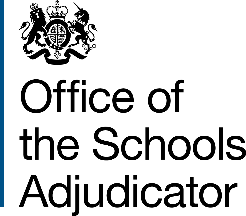 Local Authority ReporttoThe Schools AdjudicatorfromTameside Local Authorityto be provided by30 June 2020Report Cleared by:	Name Tim Bowman	Title  Assistant Executive Director for Education    	Telephone number 0161 342 2050	Email: tim.bowman@tameside.gov.ukDate submitted: 	30 June 2020By:	Name  Catherine Moseley	Title Head of Access Services    	Telephone number 0161 342 3302    	Email:  catherine.moseley@tameside.gov.uk    www.gov.uk/government/organisations/office-of-the-schools-adjudicatorPlease email your completed report to: osa.team@schoolsadjudicator.gov.uk by 30 June 2020 and earlier if possibleIntroduction and guidance on completing the report – Revised April 2020Section 88P of the School Standards and Framework Act 1998 (the Act) requires every local authority to make an annual report to the adjudicator. The Chief Adjudicator then includes a summary of these reports in her annual report to the Secretary for State for Education. The School Admissions Code (the Code) sets out the requirements for reports by local authorities in paragraph 6. Paragraph 3.23 specifies what must be included as a minimum in the report to the adjudicator and makes provision for the local authority to include any other matters. This is a revised template issued in the light of the Covid-19 pandemic. This template requests local authorities only for: information about how admission arrangements in the area of the local authority serve the interests of looked after children and previously looked after children, children with disabilities and children with special educational needs, including any details of where problems have arisen;an assessment of the effectiveness of Fair Access Protocols and co-ordination in their area, including how many children were admitted to each school under them. We would be grateful if local authorities would follow the approach used in statutory provisions and in the Department for Education Statistical First Release and the Education Middle School (England) Regulations 2002.Local authorities are, of course, free to comment on any other matters not specifically addressed in this template if they wish to do so under section 3. The views expressed by local authorities in previous years also remain a matter of public record.The report must be returned to the Office of the Schools Adjudicator by 30 June 2020.Information requestedSection 1 - Normal point of admissionCo-ordinationLooked after and previously looked after childrenHow well does the admissions system in your local authority area serve the interests of looked after children at normal points of admission?Not at all  Not well  Well  Very well  Not applicable  How well do the admissions systems in other local authority areas serve the interests of children looked after by your local authority at normal points of admission? Not at all  Not well  Well  Very well  Not applicable3  How well does your admissions system serve the interests of children who are looked after by other local authorities but educated in your area at normal points of admission?Not at all  Not well  Well  Very well  Not applicable3  How well does the admissions system in your local authority area serve the interests of previously looked after children at normal points of admission?Not at all  Not well  Well  Very well  Not applicable3  Special educational needs and disabilitiesSection 2 - In-year admissionsCo-ordination of in-year admissionsLooked after children and previously looked after childrenHow well does the in-year admissions system serve children who are looked after by your local authority and who are being educated in your area?Not at all  Not well  Well  Very well  Not applicable  How well do the in-year admission systems in other local authority areas serve the interests of your looked after children?Not at all  Not well  Well  Very well  Not applicable How well does your in-year admissions system serve the interests of children who are looked after by other local authorities but educated in your area?Not at all  Not well  Well  Very well  Not applicable6  How well does your in-year admissions system serve the interests of previously looked after children?Not at all  Not well  Well  Very well  Not applicable6  Children with special educational needs and/or disabilitiesHow well served are children with special educational needs and/or disabilities who have an education health and care plan that names a school when they need to be admitted in-year?Not at all	Not well Well    Very well    Not applicable6 How well served are children with special educational needs and/or disabilities who do not have an education health and care plan when they need to be admitted in-year?Not at all  Not well  Well  Very well  Don’t knowFair access protocolHas your fair access protocol been agreed with the majority of state-funded mainstream schools in your area?Yes for primaryYes for secondaryHow well do you consider hard to place children are served by the fair access protocol in your area?Not at all	Not well	Well 	Very well	   Not applicableSection 3 - Other mattersAre there any other matters that the local authority would like to raise that have not been covered by the questions above?  Section 4 - FeedbackWe would be grateful if you could provide any feedback on completing this report to inform our practice for 2021.Thank you for completing this template.  Please return to Lisa Short at OSA.Team@schoolsadjudicator.gov.uk by 30 June 2020How well did co-ordination of the main admissions round work?Not wellA large number of small problems or a major problemWell with few small problemsVery wellReceptionXYear 7XOther relevant years of entry XPlease give examples to illustrate your answer if you wish:Please give examples to illustrate your answer if you wish:Please give examples to illustrate your answer if you wish:Please give examples to illustrate your answer if you wish:Please give examples to illustrate your answer if you wish:If you wish to please give any examples of good or poor practice or difficulties which exemplify your answers about the admission to schools of looked after and previously looked after children at the normal points of admission:	No commentsIf you wish please give examples of any good or poor practice or difficulties which support or exemplify your answers about in-year admissions for looked after and previously looked after children:No commentsPlease give examples of good or poor practice or difficulties which support or exemplify your answers about in-year admissions for children with special educational needs and/or disabilities:No commentsIf you wish please provide any comments about in-year admissions in respect of other children:No commentsIf you have not been able to tick both boxes above, please explain why:How many children were admitted to schools in your area under the fair access protocol between 1 April 2019 and 31 March 2020?  How many children were admitted to schools in your area under the fair access protocol between 1 April 2019 and 31 March 2020?  How many children were admitted to schools in your area under the fair access protocol between 1 April 2019 and 31 March 2020?  Type of schoolNumber of children admittedNumber of children admittedType of schoolPrimary aged childrenSecondary aged childrenCommunity and voluntary controlled 669Foundation, voluntary aided and academies14732Total21341Please make any relevant comment on the protocol not covered above if you wish.E. Any other comments on the admission of children in-year not previously raised if you wish.No commentsNo comments